VHS Brancherichtlijn  “Databescherming sluitplansystemen”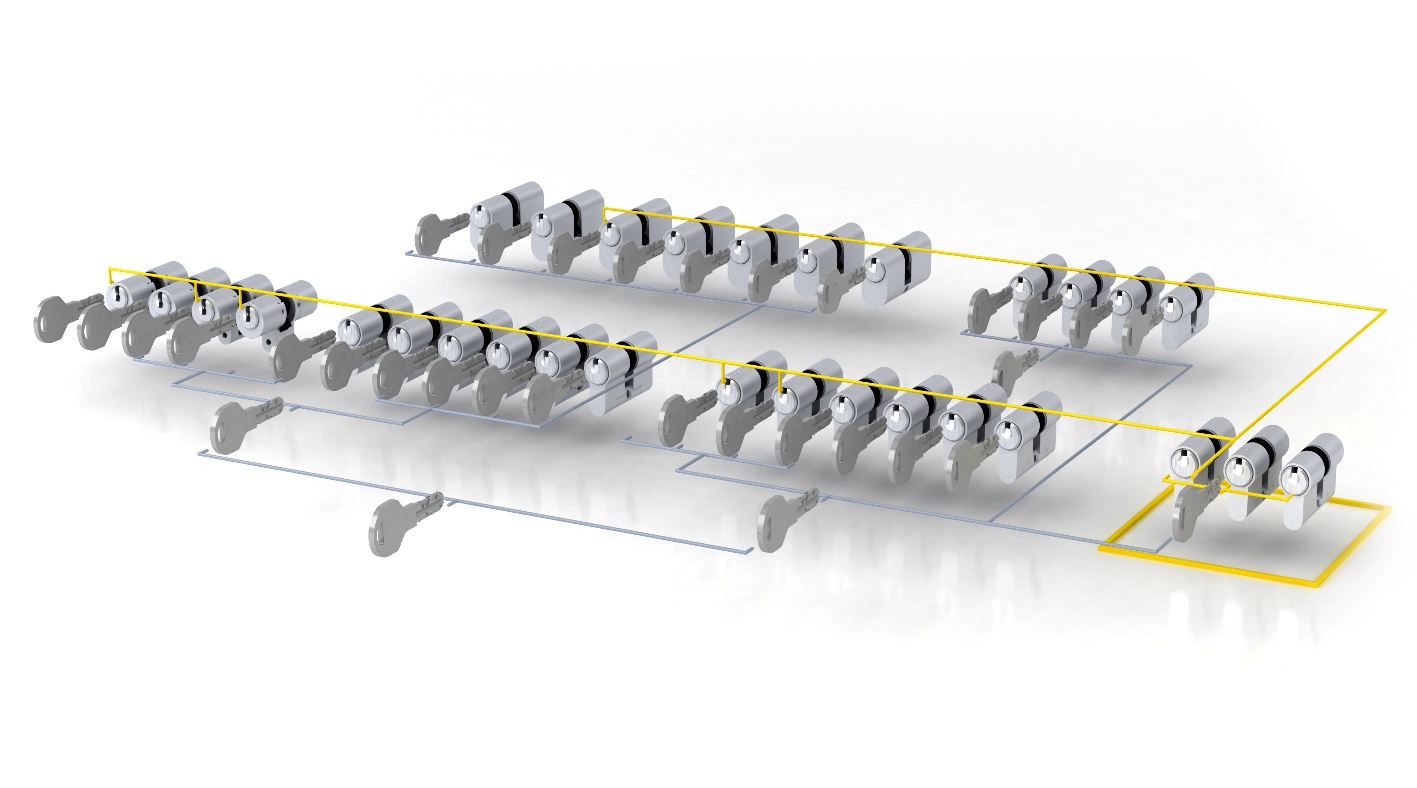 Type regeling:	brancherichtlijnGebaseerd op:	CEN/TS 17814:2022, Building Hardware – Masterkey System Data Protection - GuidanceDoelgroep:	Fabrikanten en leveranciers van sluitplansystemen en gemachtigde sleutelspecialistenCopyright:		Branchevereniging hang- en sluitwerk VHSVersie:		04-23IntroductieDeze brancherichtlijn omschrijft de eisen en procedures die gevolgd moeten worden voor een blijvende bescherming van (persoons)data en gevoelige informatie gerelateerd aan mechanische sluitplansystemen, waarbij klant en toepassing gerelateerde data worden verwerkt in het proces van planning, productie, installatie en onderhoud. De insteek van deze richtlijn is dat per project gekozen kan worden of er volgens deze regeling gewerkt wordt. Indien dit echter het geval is moet aan alle onderdelen van de regeling voldaan worden. Deze brancherichtlijn kan alleen worden gebruikt bij gecertificeerde en technisch gepatenteerde sluitplansystemen.Het proces van levering van een sluitplansysteem kan verdeeld zijn over meerdere partijen binnen de keten. Het is daarom van belang dat bij ieder project wordt vastgelegd wie voor welke onderdelen van deze richtlijn verantwoordelijk is. Bij het voldoen aan de eisen uit deze richtlijn wordt een conformiteitsverklaring verstrekt. Het aanvragen van een conformiteitsverklaring volgens deze regeling door een leverancier die geen eigenaar is van het ontwerp dient ondersteund te worden door een schriftelijke verklaring van de ontwerp eigenaar dat zij gerechtigd zijn sluitplannen van de betreffende leverancier te leveren. Deze brancherichtlijn heeft alleen betrekking op de bescherming van de data in sluitplansystemen. De te stellen eisen aan de cilinders en sleutels zijn gedefinieerd in de NEN 5089. DefinitiesSluitplansysteemEen combinatie van cilinders en bijbehorende sleutels met verschillende coderingen en/of profielen, die een functionele relatie met elkaar hebben.Producent sluitplansysteemBedrijf dat eigenaar is van het ontwerp van de cilinder en de complete cilinders of de te assembleren onderdelen hiervoor levert. Geautoriseerd persoonEen door de eindverantwoordelijke (ondertekenaar) voor het betreffende proces benoemde persoonHoofdstuk 1: Eisen Planning en bestelling van een sluitplansysteemData om een sluitplansysteem te calculeren en produceren mogen nooit persoonlijke informatie en/of informatie gerelateerd aan de individuele sleutelhouder bevatten. Sleutellijsten, schema’s of andere documenten die geleverd worden om een sluitplan te ontwerpen worden altijd opgesteld zonder zichtbare persoonsgegevens (zoals bijv. name, functie, personeelsnummer, etc.).Markeringen op de sleutel mogen niet te herleiden zijn tot de sleutelfunctie, de locatie van de deur en/of de houder van de sleutel. Voor op verzoek van de afnemer gebruikte markeringen geldt dat deze alleen bij door de afnemer/eindgebruiker geautoriseerde personen bekend mogen zijn.Er zijn duidelijke processen en veiligheidsmaatregelen in werking om te verzekeren dat bestellingen voor sluitplannen alleen door geautoriseerde personen kunnen worden gedaan.Verzending/overdracht van sluitplansysteem lijsten/schema’sBij elektronische verzending van sluitplansysteem lijsten/schema’s wordt up to date beveiligde communicatie gebruikt, zoals:Bestel- en planningssoftware van de fabrikant met gegevens encryptie;Bestel- en planningssoftware van derden met gegevens encryptie, zoals gespecificeerd door de fabrikant; E-mail systemen met geactiveerde encryptie;In geval van papieren documenten worden deze aangetekend met ontvangstbevestiging verstuurd. Algemene eisen voor gegevens verwerkingBeveiligde ruimtes of afgesloten archieven voor documenten en media die gebruikt wordt voor identificatie zijn beveiligd met een toegangscontrole systeem;Opslag van elektronische data vindt plaats in een beveiligde omgeving;Er wordt dagelijks een back-up gemaakt die in een beveiligde ruimte wordt opgeslagen;Er wordt een matrix opgesteld waarin de rollen en toegangsrechten van medewerkers zijn gedefinieerd. Deze matrix wordt regelmatig beoordeeld en waar nodig bijgewerkt om de beveiligingsprocedures te borgen;Personen met toegang tot de sluitplancalculatie software en/of gegevens beschikken over een VOG (Verklaring Omtrent Gedrag) of vergelijkbaar indien de gegevens verwerking in andere landen plaatsvindt.Calculatie van sluitplansystemenDe calculatie van een sluitplansysteem gebeurd met software van de fabrikant (ontwerp eigenaar) of met software van  derden die door de fabrikant is goedgekeurd. De calculatie van een sluitplansysteem moet in volledige overeenstemming gebeuren met de specifieke door de fabrikant gedefinieerde regels. Productie van sluitplansystemenAlleen geautoriseerde personen hebben toegang tot de productie-/assemblage van sluitplansystemen;Alleen geautoriseerde personen hebben toegang tot fysieke gegevens en/of data met betrekking tot de assemblage van een sluitplansysteem is;Test sleutels of verkeerd geproduceerde sleutels worden vernietigd of bewaard in een beveiligde omgeving zonder enige vorm van referentie tot welk project ze behoren;De data set voor de sluitplanproductie bevat geen gegevens over de locatie waar het sluitplansysteem zal worden geïnstalleerd.Vervaardiging van sleutels behorend bij sluitplansystemen Toegang tot sleutelmachines is gecontroleerd en alleen voor geautoriseerde personen;Sleutel blanks zijn opgeslagen in een beveiligde en alleen met toegangscontrole toegankelijke ruimte;Er wordt een inventaris bijgehouden van sleutel blanks, foutief gesneden sleutels en weggegooide sleutels.Verzending van sluitplansystemen en sleutelsSleutelcertificaten/veiligheidskaarten of andere middelen ten behoeve van identificatie evenals generale hoofdsleutels worden verstuurd in verzegelde niet doorzichtige luchtkussenenveloppen;Er wordt schriftelijk vastgelegd tussen leverancier en afnemer of de sleutelcertificaten en/of generale hoofdsleutels tegelijk met het sluitplansysteem worden verstuurd of afzonderlijk;Verzending van het sluitplansysteem, in zijn geheel of in delen, wordt altijd gedaan middels aangetekende post met ontvangstbevestiging.Installatie en ingebruikname van het sluitplansysteemBij de installatie en ingebruikname wordt geverifieerd dat alle geleverde en geïnstalleerde onderdelen in overeenstemming zijn met de bestelling. De installateur verzekerd dat alleen geautoriseerde personen toegang hebben tot de cilinders en sleutels tijdens de installatie;Na installatie wordt gecontroleerd dat er geen sleutels zijn achtergebleven in de cilinders;Informatie over gebruik- en onderhoud van het sluitplansysteem gezamenlijk met de door de Branchevereniging hang- en sluitwerk VHS opgestelde “mededeling ten behoeve van afnemers van sluitplannen” wordt aan de eindgebruiker(s) verstrekt;Sleutelcertificaten of beveiligingskaarten ten behoeve van geautoriseerde bijbestelling van sleutels en/of cilinders worden voor ontvangst getekend door geautoriseerde personen.Beheer van aan sluitplansystemen gerelateerde data tijdens de levensduur*Van in gebruik zijnde sluitplansystemen worden alle relevante gegevens, waaronder wijzigingen, uitbreidingen, vervangingen, nieuwe coderingen, verwijderde cilinders en/of sleutels en eventuele ontstane beveiligingsrisico’s bijgehouden en geregistreerd;Het individuele sluitplansysteem register bevat tevens informatie over de personen die betrokken zijn (geweest) bij bovengenoemde activiteitenHet doel van sleutelcertificaten is het kunnen identificeren van geautoriseerde personen voor het bijbestellen van cilinders en sleutels. Fabrikanten en leveranciers registreren uitgegeven kaarten evenals aanvullend uitgegeven kaarten inclusief de reden van uitgifte. *hierbij dient rekening gehouden te worden met de regels van de Algemene Verordening Gegevensverwerking (AVG)Hoofdstuk 2: Beoordeling van het voldoen aan de eisen in hoofdstuk 1Planning en bestelling van sluitplansystemenVerzending/overdracht van sluitplansystemen lijsten/schema’sAlgemene eisen voor gegevens verwerkingCalculatie van sluitplansystemenProductie van sluitplansystemenVervaardiging van sleutels behorend bij sluitplansystemen Verzending van sluitplansystemen en sleutelsInstallatie en ingebruikname van het sluitplansysteemBeheer van aan sluitplansystemen gerelateerde data tijdens de levensduurBijlage 1 ConformiteitsverklaringHet proces van levering van een sluitplansysteem kan verdeeld zijn over meerdere partijen binnen de keten. Het is daarom van belang dat bij ieder project wordt vastgelegd wie voor welke onderdelen van deze regeling verantwoordelijk is. Het wordt aanbevolen dat het origineel van deze volledig ingevulde en ondertekende verklaring wordt verstrekt aan de afnemer en dat alle overige bij dit project betrokken partijen een kopie ontvangen.Project detailsPartij A – Fabrikant/leverancierPartij B – DistributeurPartij C – InstallateurPartij D – Service en onderhoudsbedrijf Partij E- Afnemer/eindgebruikerVan alle bij dit project betrokken partijen wordt in tabel 1 aangegeven voor welke onderdelen van het proces zij verantwoordelijk zijn en voldoen aan de eisen. Een verklaring wordt alleen afgegeven als aan alle onderdelen van het proces wordt voldaan om de integriteit van het project te kunnen waarborgen.Tabel 1Deze verklaring is verstrekt door:No.Beoordeling voldoetn.v.t.1Er worden geen persoonlijke gegevens van eindgebruikers/sleutelcertificaathouders gebruikt in sleutelplannen/-schema’s of andere fysieke of elektronische documenten gerelateerd aan een sluitplansysteem2Er worden geen voor derden traceerbare referenties naar de functie, locatie van de deur of sleutelhouder op de sleutel geplaatst3Alleen geautoriseerde personen hebben toegang tot planning en bestel gegevens en/of software No.Beoordeling voldoetn.v.t.4Voor planningsmiddelen (software) wordt tenminste 128 Bit AES encryptie technology gebruikt bij het verzenden van data  5Plannings- en/of bestelmiddelen van derden moeten zijn goedgekeurd door de sluitplanfabrikant.6E-mails en/of andere electronische bestanden die sluitplan informatie bevatten worden altijd via een beveiligde verbinding verzonden 7Papieren document gerelateerd aan sluitplansystemen worden altijd aangetekend met ontvangstbevestiging verstuurd No.Beoordeling voldoetn.v.t.8Er is een systeem van toegangscontrole voor serverruimtes en archieven9Opslag van electronische gegevens vindt plaats in beveiligde systemen of database omgevingen, waabij toegangsbeveiliging is toegepast.10Back-ups worden op beveiligde servers opgeslagen, waabij toegangsbeveiliging is toegepast.11Er wordt een up to date lijst bijgehouden van personen die toegang hebben tot gegevens van sluitplansystemen, waarbij tevens vermeld staat welke rechten de betreffende personen hebben. No.Beoordeling voldoetn.v.t.12Calculatie software (middelen) wordt geleverd door de producent van het sluitplan of is goedgekeurd door de sluitplan producent indien gebruik wordt gemaakt van software (middelen) van derden.No.Beoordeling voldoetn.v.t.13Productie en assemblage afdelingen voor sluitplansystemen zijn alleen toegankelijk voor geautoriseerde personen. Er is een toegangscontrole systeem en een lijst met geautoriseerde personen beschikbaar14Plannings- en assemblage gerelateerd papierwerk is alleen toegankelijk voor geautoriseerde personen. Papierwerk wordt na gebruik vernietigd of opgeslagen in een beveiligde omgeving. 15Er is een procedure beschikbaar voor de vernietiging en/of beveiligde opslag  van test sleutels en foutief geproduceerde sleutels. In geval van opslag mag er geen referentie zijn naar het sluitplansysteem of de locatie waar het systeem is geinstalleerd16Productie informatie over individuele sluitplansystemen bevat geen informatie over de eindgebruiker en de locatie waar het sluitplansysteem is geinstalleerdNo.Beoordeling voldoetn.v.t.17Alleen geautoriseerde personen hebben toegang tot sleutelmachines. Er is een toegangscontrole systeem en een lijst met geautoriseerde personen beschikbaar18Sleutel blanks worden opgeslagen in een beveiligde ruimte voorzien van toegangscontrole en alleen toegankelijk voor geautoriseerde personen. Er wordt een lijst met geautoriseerde personen bijgehouden.19Overzichten van sleutel blank inventaris, foutief geproduceerde sleutels en weggegooide sleutels zijn beschikbaar en worden opgeslagen in een beveiligde ruimte voorzien van toegangscontrole en alleen toegankelijk voor geautoriseerde personen. Er wordt een lijst met geautoriseerde personen bijgehouden.No.Beoordeling voldoetn.v.t.20Sleutelcertificaten/veiligheidskaarten of andere middelen ten behoeve van identificatie evenals generale hoofdsleutels worden verstuurd in verzegelde niet doorzichtige luchtkussenenveloppen/verpakkingen21De door de afnemer aangegeven verzendingswijze van sleutelcertificaten/ veiligheidskaarten of andere middelen ten behoeve van identificatie evenals generale hoofdsleutels is schriftelijk vastgelegd en beschikbaar. Hierbij is tevens vastgelegd of ze samen met de sluitplan cilinders of separaat verstuurd moeten worden22Documentatie is beschikbaar dat de verzending van het sluitplan, de sleutels, de sleutelcertificaten en generale hoofdsleutels aangetekend met ontvangstbevestiging heeft plaatsgevonden en is ontvangen.No.Beoordeling voldoetn.v.t.23Er is een door de afnemer getekend overhandigingsdocument beschikbaar, met vermelding van alle cilinders, sleutels, sleutelcertificaten, onderhouds- en service eisen en overige voor het sluitplansysteem relevante informatie die aan de door de afnemer geautoriseerde personen zijn overhandigd24Indien het sluitplansysteem voor installatie wordt opgeslagen is er een bevestiging dat opslag plaatsvindt in een beveiligde omgeving die alleen toegankelijk is voor geautoriseerde personen25Er is een installatie register, waarin tevens de leveringsgegevens en gegevens van de installateur zijn opgenomen26Er is een bevestiging dat alle aan het sluitplansysteem gerelateerde documentatie is opgeslagen in een beveiligde ruimte die alleen toegankelijk is voor geautoriseerde personen.Een lijst met geautoriseerde personen en toegangslogboek is beschikbaarNo.Beoordeling voldoetn.v.t.27Het bedrijf dat een in gebruik zijnd sluitplansysteem onderhoud beschikt over een complete documentatie set. Deze documentatie bevat in ieder geval informatie over wijzigingen, uitbreidingen van het systeem of de structuur van het systeem, vervangings cilinders, aangepaste coderingen, verwijderde cilinders, extra uitgegeven sleutels, verwijderde sleutels, verloren sleutels, bekende inbreuken op de beveiliging en alle andere voor het sluiplansysteem relevante informatie28Er is een up to date onderhoudslogboek beschikbaar, waarin tevens informatie is opgenomen over de personen die bij de verschillende onderhoudswerkzaamheden betrokken zijn29Alle onderhoudsdocumentatie van een in gebruik zijnd sluitplansysteem wordt in een beveiligde ruimte opgeslagen die alleen toegankelijk is voor geautoriseerde personenBevestigt dat de processen zoals aangegeven in tabel 1 in overeenstemming zijn met de eisen uit hoofdstuk 1 en zijn geverifieerd conform hoofdstuk 2 van deze VHS erkenningsregeling databescherming sluitplansystemenBevestigt dat de processen zoals aangegeven in tabel 1 in overeenstemming zijn met de eisen uit hoofdstuk 1 en zijn geverifieerd conform hoofdstuk 2 van deze VHS erkenningsregeling databescherming sluitplansystemenBevestigt dat de processen zoals aangegeven in tabel 1 in overeenstemming zijn met de eisen uit hoofdstuk 1 en zijn geverifieerd conform hoofdstuk 2 van deze VHS erkenningsregeling databescherming sluitplansystemenVerantwoordelijke persoonNaam: Handtekening:Datum:  Datum:  Bevestigt dat de processen zoals aangegeven in tabel 1 in overeenstemming zijn met de eisen uit hoofdstuk 1 en zijn geverifieerd conform hoofdstuk 2 van deze VHS erkenningsregeling databescherming sluitplansystemenBevestigt dat de processen zoals aangegeven in tabel 1 in overeenstemming zijn met de eisen uit hoofdstuk 1 en zijn geverifieerd conform hoofdstuk 2 van deze VHS erkenningsregeling databescherming sluitplansystemenBevestigt dat de processen zoals aangegeven in tabel 1 in overeenstemming zijn met de eisen uit hoofdstuk 1 en zijn geverifieerd conform hoofdstuk 2 van deze VHS erkenningsregeling databescherming sluitplansystemenVerantwoordelijke persoonNaam: Handtekening:Datum:  Datum:  Bevestigt dat de processen zoals aangegeven in tabel 1 in overeenstemming zijn met de eisen uit hoofdstuk 1 en zijn geverifieerd conform hoofdstuk 2 van deze VHS erkenningsregeling databescherming sluitplansystemenBevestigt dat de processen zoals aangegeven in tabel 1 in overeenstemming zijn met de eisen uit hoofdstuk 1 en zijn geverifieerd conform hoofdstuk 2 van deze VHS erkenningsregeling databescherming sluitplansystemenBevestigt dat de processen zoals aangegeven in tabel 1 in overeenstemming zijn met de eisen uit hoofdstuk 1 en zijn geverifieerd conform hoofdstuk 2 van deze VHS erkenningsregeling databescherming sluitplansystemenVerantwoordelijke persoonNaam: Handtekening:Datum:  Datum:  Bevestigt dat de processen zoals aangegeven in tabel 1 in overeenstemming zijn met de eisen uit hoofdstuk 1 en zijn geverifieerd conform hoofdstuk 2 van deze VHS erkenningsregeling databescherming sluitplansystemenBevestigt dat de processen zoals aangegeven in tabel 1 in overeenstemming zijn met de eisen uit hoofdstuk 1 en zijn geverifieerd conform hoofdstuk 2 van deze VHS erkenningsregeling databescherming sluitplansystemenBevestigt dat de processen zoals aangegeven in tabel 1 in overeenstemming zijn met de eisen uit hoofdstuk 1 en zijn geverifieerd conform hoofdstuk 2 van deze VHS erkenningsregeling databescherming sluitplansystemenVerantwoordelijke persoonNaam: Handtekening:Datum:  Datum:  Bevestigt dat de processen zoals aangegeven in tabel 1 in overeenstemming zijn met de eisen uit hoofdstuk 1 en zijn geverifieerd conform hoofdstuk 2 van deze VHS erkenningsregeling databescherming sluitplansystemenBevestigt dat de processen zoals aangegeven in tabel 1 in overeenstemming zijn met de eisen uit hoofdstuk 1 en zijn geverifieerd conform hoofdstuk 2 van deze VHS erkenningsregeling databescherming sluitplansystemenBevestigt dat de processen zoals aangegeven in tabel 1 in overeenstemming zijn met de eisen uit hoofdstuk 1 en zijn geverifieerd conform hoofdstuk 2 van deze VHS erkenningsregeling databescherming sluitplansystemenVerantwoordelijke persoonNaam: Handtekening:Datum:  Datum:  ProcesEisen hoofdstuk 1Partij APartij BPartij CPartij DPartij EOntwerpPlanning en bestelling van een sluitplansysteemOntwerpVerzending/overdracht van sluitplansysteem lijsten/schema’sOntwerpAlgemene eisen voor gegevens verwerkingOntwerpCalculatie van sluitplansystemenProductieProductie van sluitplansystemenProductieVervaardiging van sleutels behorend bij sluitplansystemen LeveringVerzending van sluitplansystemen en sleutelsInstallatieInstallatie en ingebruikname van het sluitplansysteemOnderhoudBeheer van aan sluitplansystemen gerelateerde data tijdens de levensduur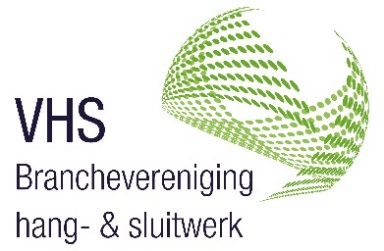 Handtekening:Datum:  